Einladung zur Wanderung vomDonnerstag, 24. September 2020Quer  -  mitten durch Meggen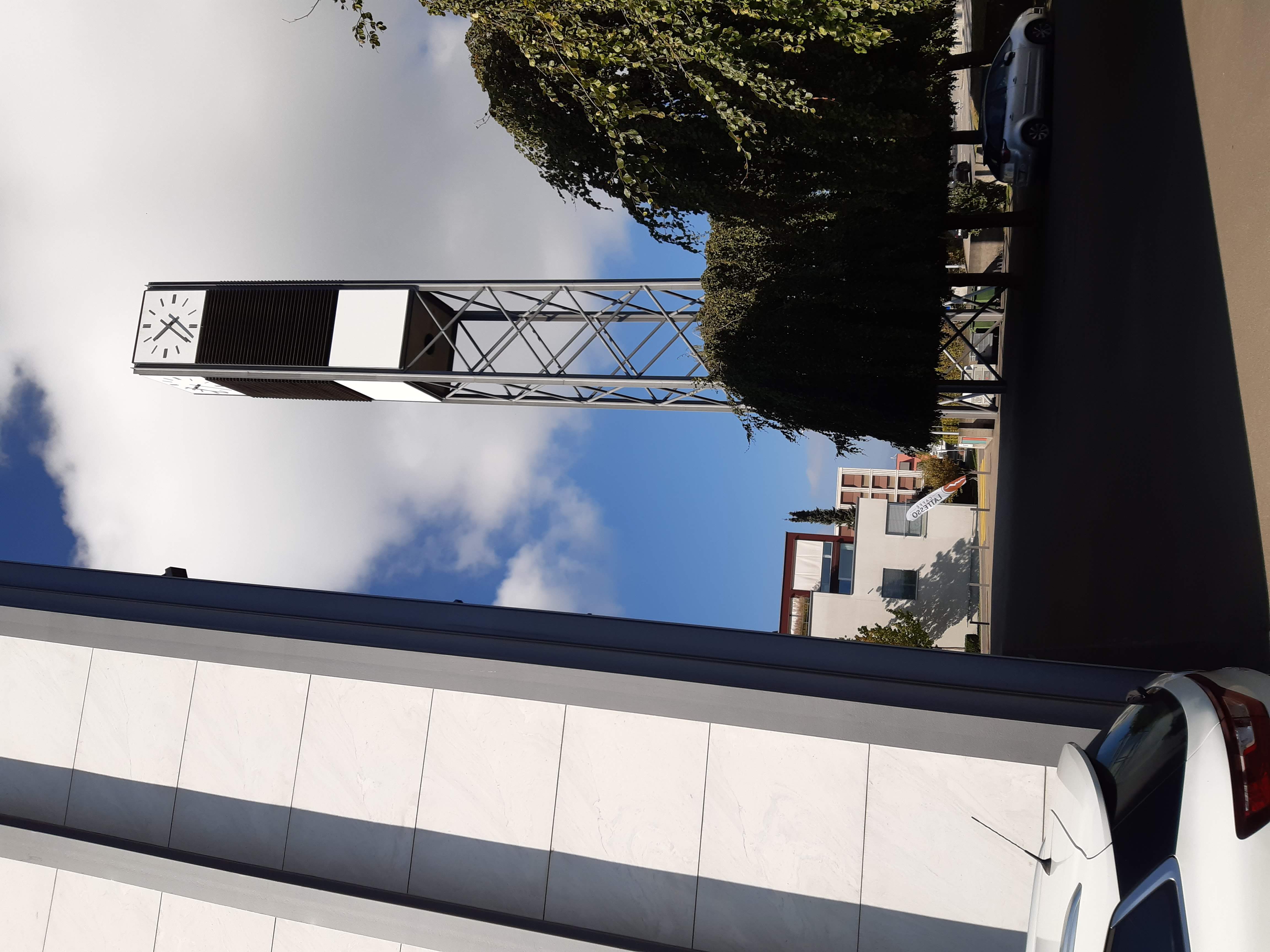 Programm:14.00      Treffpunkt beim Turm der PiuskircheWir wandern Richtung Bühlmatt zur Habsburgstrasse und Seestrasse zum Fridolin Hofer-Platz, von dort zur Huobstrasse. Bei gutem Wetter und für alle, die wollen gehen wir weiter zum Seeacher und kehren über Heckenried zurück zum Eiholzweg, der uns zurück zum Gemeindehaus führt. Dort kehren wir in der Pyramide ein und lassen den Nachmittag ausklingen.Hoffe auf eine grosse Beteiligung trotz den allgemein bekannten Vorsichtsmassnahmen.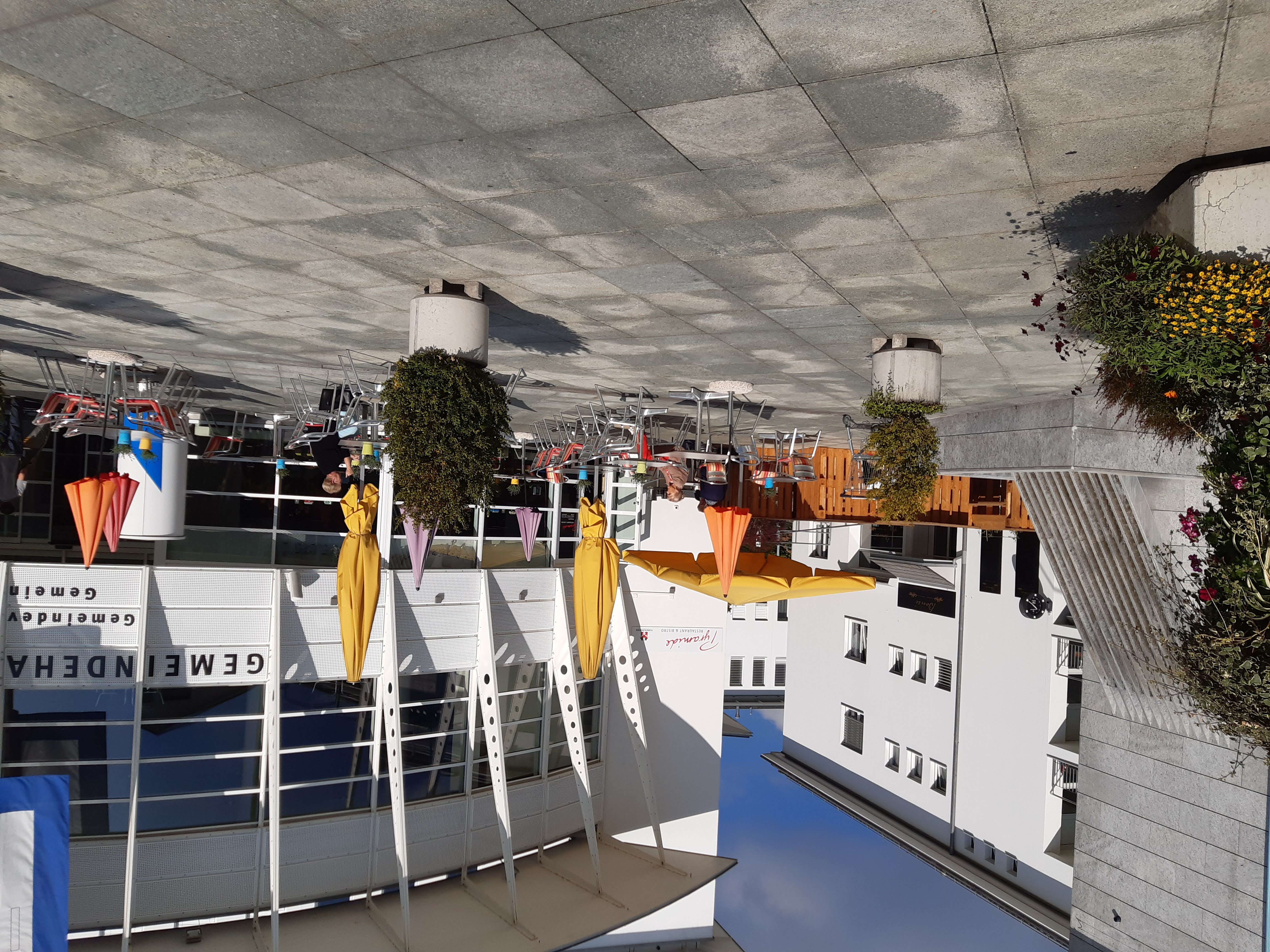 Mit frohen und sonnigen GrüssenAlois Wey	Telefon: 041/377 35 43				